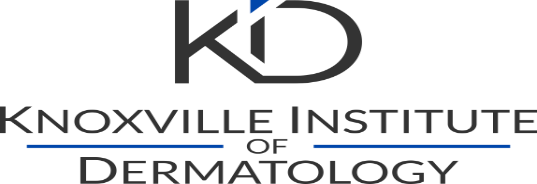 										Pt #: ___________(Internal use only)PATIENT INFORMATIONSocial security #: ________________________________	Marital Status (circle one): Single   Married   Divorced   Widowed First Name: _____________________________ MI: ______	Race/Ethnicity:   Asian     Native American     WhiteLast Name: ____________________________________			Black/African American     Hispanic/LatinoSex: ___________  Date of Birth: ___________________			Non-Hispanic/Latino      OtherAddress: ______________________________________	Language:    English    Spanish    Other______________________________________________	Employment:  Full-time    Part-time    Retired    Student    OtherCity: ____________________ State: ____ Zip: _________	Employer: ________________________________________Primary Phone #: (______)_________________________	Primary Care Physician: _____________________________Cell Phone #: (______)____________________________	Referring Physician: ________________________________Email Address: __________________________________ 	How did you hear about us? ________________________PRIMARY INSURANCECard Holder’s Name: ____________________________________________ Date of Birth: ________________________________Relationship: ___________________________________________________ Employer: ___________________________________SECONDARY INSURANCECard Holder’s Name: ____________________________________________ Date of Birth: ________________________________Relationship: ___________________________________________________ Employer: ___________________________________EMERGENCY CONTACTFirst Name: _______________________________  Last Name: _____________________________________________Relationship: __________________________ 	   Phone #: (_________)____________________________GUARANTOR INFORMATION (If patient is disabled or a minor)First Name: _______________________________ MI: ______ Last Name: _____________________________________________Relationship: ____________________________________________ Phone#: (________)__________________________________Social Security #: _________________________________ Sex: ________________ Date of Birth: __________________________RELEASE (Signature Required)Authorization to release information and pay benefits to physician: I hereby authorize the physician to release any information acquired in the course of my treatment necessary to process insurance claims. I also authorize payment directly to the physician or the surgical and/or medical benefits, if any, otherwise payable to me for his/her services as described, responsible to pay non-covered services. X__________________________________________________________________________________________________________Patient Signature (parent signature if minor)						Date 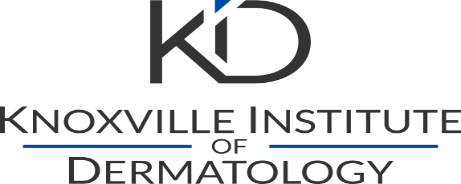 PATIENT NAME: _____________________________________________ DOB: __________________________HIPAA CONSENT: AUTHORIZATION TO REVEAL MEDICAL AND BILLING INFORMATIONI authorize Knoxville Institute of Dermatology, PLLC and staff to reveal to the following individuals, as needed, information regarding my protected health information and billing information. I understand that once this information is disclosed to these individuals, Knoxville Institute of Dermatology, PLLC will not have responsibility over to whom these individuals reveal this information. I may revoke this authorization by giving written notice to Knoxville Institute of Dermatology, PLLC. Name: _______________________________________________________ Relationship: ______________________________LAB/BIOPSY RESULTS: I authorize the staff of Knoxville Institute of Dermatology, PLLC to notify me of my normal labs and/or benign biopsy results via (check all that apply):Voicemail of primary phone numberHIPAA contact (listed above)NO SHOW POLICY: Our physicians and staff work very hard to meet the needs of our patients. We kindly ask that you give 24-hour notice if you need to cancel your appointment. As a courtesy, we attempt to make confirmation calls 48 hours in advance of your scheduled appointment, and we will attempt to leave a reminder message on your answering machine if there is no answer. However, you are responsible for notifying us if you will not be able to make it. A one time consideration will be made for failure to show up for your appointment. Any no shows thereafter will be charged as follows: Routine office appointments: $20Cosmetic appointments: $75 Surgeries: $100Payment must be made before another appointment may be scheduled. Thank you for your understanding in this matter. FINANCIAL POLICY: We have contracts with many insurance companies to accept assignment of benefits for our services, but we must have a valid insurance card on file in order to do this. If you cannot present a valid insurance card at the time of the visit, you will be charged as a private-pay patient. You are responsible for knowing your insurance. Your co-pay is expected at the time of your visit. As a service to you we will file your insurance claim following your visit. You will be billed for any amount not covered by the insurance company, including deductibles, surgical/pathology deductibles, and co-insurance. Payment is due upon receipt of your statement. I understand that each time I am seen in the office for evaluation and/or treatment, an office visit can be charged in addition to any other charges. We accept cash, check, Visa, MasterCard, and Discover. I request that payment of Medicare or other insurance company benefits be made to Knoxville Institute of Dermatology, PLLC for services provided. I authorize the release of any information needed for processing of this or and related claim(s). I will permit a copy of the authorization to be used in place of the original, and request payment of medical insurance benefits to the party who accepts assignment. I understand that all outside laboratory testing will be billed from the specific laboratories to me and/or my insurance company. I accept payment responsibilities if my insurance denies payment. ACKNOWLEDGMENT OF RECEIPT OF NOTICE OF PRIVACY PRACTICES: I acknowledge that I have been given the Notice of Privacy Practices for Knoxville Institute of Dermatology, PLLC and understand the policies. I am aware that I may request a copy at any time. SIGNATURE: ______________________________________________________ DATE: ________________________			(patient or guardian)